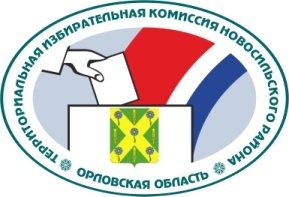 ОРЛОВСКАЯ ОБЛАСТЬТЕРРИТОРИАЛЬНАЯ ИЗБИРАТЕЛЬНАЯ КОМИССИЯНОВОСИЛЬСКОГО РАЙОНАРЕШЕНИЕ           20 октября 2020 г.                                                                  № 29/90г. НовосильВ связи с установлением отклонения от средней нормы представительства избирателей, превышающее 20 процентов, в одномандатных избирательных округах № 1, 2, 3  для проведения выборов депутатов Глубковского сельского Совета народных депутатов и необходимостью изменения границ более 50 процентов избирательных округов, в соответствии с пунктом 7.2 статьи 18 Федерального закона от 12 июня 2002 года № 67-ФЗ «Об основных гарантиях избирательных прав и права на участие в референдуме граждан Российской Федерации», постановлением Избирательной комиссии Орловской области от 14 июня 2019 года № 62/507-6 «О возложении полномочий избирательных комиссий муниципальных образований Орловской области» территориальная  избирательная комиссия Новосильского района решила:1.  Обратиться в Глубковский сельский Совет народных депутатов с представлением об утверждении новой схемы одномандатных избирательных округов для проведения выборов депутатов Глубковского сельского Совета народных депутатов (прилагается).2.  Направить настоящее решение в Глубковский сельский Совет народных депутатов.3.  Контроль за исполнением настоящего решения возложить на секретаря территориальной избирательной комиссии Новосильского района Салькову М.М.4.  Разместить настоящее решение на сайте территориальной избирательной комиссии Новосильского района в информационно-телекоммуникационной сети «Интернет».Председатель территориальнойизбирательной комиссии 					         Е.А. ХолодоваСекретарь территориальнойизбирательной комиссии      					         М.М. СальковаО схеме одномандатных избирательных округов для проведения выборов депутатов Глубковского сельского Совета народных депутатов